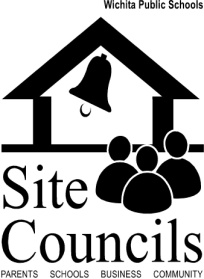 Welcome Letter from the PrincipalSite Council Member TrainingIntroduction to Site CouncilFacts about Site CouncilSite Council Board PolicySite Council Planning CycleSite Council Project Ideas Site Council Survey for Project OptionsSite Council Glossary of Terms